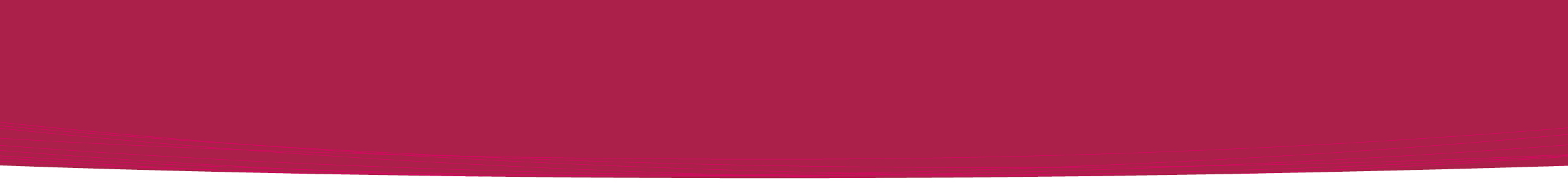 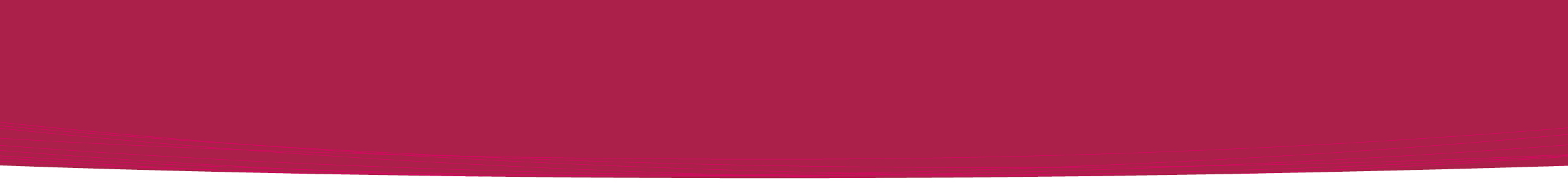 EINREICHUNG GABRIELE - HEIDECKER - PREIS  2023

Datum der Einreichung             .            . 

 Bewerbung                  Nominierung    (Zutreffendes bitte mit  x  ankreuzen)Projekttitel* (Kurzbezeichnung der Einreichung)Einreichende/r und KontaktmöglichkeitName*
Adresse*  PLZ / Ort*                                     E-Mail*Kurzfassung der Einreichung* (max. 1400 Zeichen)